Minutes of the BOXFORD CONSERVATION COMMISSIONTOWN HALL MEETING ROOM #1January 17, 2019   7:30 PMPresent:  Peter Delaney, Frank Di Luna, Kerri Lummus, Alan Fowler, Mark Mitsch, Natasha Grigg, David SmallmanAbsent: NoneOthers Present: Mike Pelletier, Neil Judd, Lisa Francis, Greg Hochmuth, Ken Gerken, Rich Tomczyk, and othersMeeting Called to OrderWith a quorum present, Chair Peter Delaney called the meeting to order at 7:30PM. 7:30 PM	HEARINGS RDA 2018-15:  20 Wyndmere Road, 34-1-17.3, JuddSupporting DocsNotice of Public Hearing: Request for Determination of Applicability, applicant: Neil and Rachel Judd, for the property located at: 20 Wyndmere: Map 34, Block 1, Lot 17.3. To install a new drinking water well to replace an existing well that has elevated salt content. The new well is located within 100-feet of a bordering vegetated wetland. WPA Form 1 – Request for Determination of ApplicabilityThe Director read aloud the public hearing notice and collected proof of abutter notifications. Mike Pelletier, MassDOT, provided the Commissioners with information on the well installation, noting that the only place to put the well is where they have it placed on the drawing. Pelletier provided drawings, maps, plans, and photos for the Commissioners to view as he made his brief presentation. After a brief discussion, the applicant requested to close the hearing.On a MOTION made by Mitsch, second by Smallman, the Conservation Commission VOTED unanimously to close the hearing for RDA 2018-15:  20 Wyndmere Road, 34-1-17.3, Judd, under the Act and the Bylaw.On a MOTION made by Di Luna, second by Mitsch, the Conservation Commission VOTED unanimously to issue a Negative Determination for RDA 2018-15:  20 Wyndmere Road, under the Bylaw. 7:41 PM	PENDING ACTION ITEMS:COC 114-1261: 27 Janes Road, 30-1-63, FrancisGreg Hochmuth, Williams & Sparages, representing the applicant, met with the Commission to advise that the work is in substantial compliance, noting that the bridge is 5 ½ feet longer than was anticipated. Hochmuth provided photos and plans for the Commissioners to view as he described the work that was done. After a very brief discussion, the Director advised he had made a site visit and recommends the Commission issue the Certificate of Compliance. The Commission took the following action: At the recommendation of the Director, and on a MOTION made by Mitsch, second by Smallman, the Conservation Commission VOTED unanimously to issue the Certificate of Compliance for 114-1261: 27 Janes Road, under the Act and the Bylaw.On a MOTION made by Di Luna, second by Lummus, the Conservation Commission VOTED unanimously to execute and issue the Certificate of Compliance for DEP File #114-1261: 27 Janes Road, under the Act and the Bylaw. 7:46 PM	DISCUSSIONSReplenish CPC "Preserve Conservation Land" Account: Rich Tomczyk, BTA/BOLT, Inc., met with the Conservation Commission to request supplemental funding for the Chapman Way boardwalk, due to the unanticipated permitting costs. Tomczyk noted that they were awarded a grant for the project but are looking for an additional $6,000 to cover the costs of the permitting process, which is currently underfunded by $5,684. The Director provided the Commissioners with a spreadsheet showing where the overages occurred. After a brief discussion, the Commission took the following action:On a MOTION made by Di Luna, second by Mitsch, the Conservation Commission VOTED unanimously to authorize the replenishment of the CPC Preserve Conservation Land account, in the amount of $5,684, for supplemental funding for the Chapman Way boardwalk. Forest Management Plan for Small Oxx Farm, 494 Ipswich RoadSupporting DocsForest Cutting Plan** Commissioner Di Luna recused himself from this discussion, due to a conflict **A lengthy discussion ensued on the differences in the current forest management plan and the original plan submitted in 2016. The Chair asked the Director to invite Mr. Smolak to the next meeting to clarify the differences. The Director will also invite the forester to the meeting. 8:18 PM: 	OTHER BUSINESSSupplemental Funding to Preserve Conservation Land Account: The Director advised the Commissioners that they had requested to discuss supplemental funding for the Preserve Conservation Land account, noting that they have spent it down to $16,000, and the Commissioners voted to authorize $5,684 to the CPC tonight for the Chapman Road Boardwalk. A discussion ensued on increasing the account to $50,000, as it was originally. The Director advised it would be a warrant article at the Annual Town Meeting. After a brief discussion, the Commission took the following action:On a MOTION made by Di Luna, second by Grigg, the Conservation Commission VOTED unanimously to authorize the Administrator to prepare a warrant article to replenish funds of up to $40,000 for the “Preserve Conservation Land” account. Expiring Terms: Commissioner Grigg advised that her term is expiring this year. It was determined that Commissioner Fowler’s and Commissioner Mitsch’s terms are also up this year. Each Commissioner will submit a letter requesting their reappointment. MACC Meeting March 2nd: After a brief discussion, Commissioner Grigg and Commissioner Lummus decided they would carpool to the MACC meeting. Reimbursement: $165.00: The Director advised that Commissioner Lummus has submitted a reimbursement request for $165 for a class she attended. On a MOTION made by Grigg, second by Smallman, the Conservation Commission VOTED unanimously to approve the reimbursement request for education for Lummus, in the amount of $165.00.8:30 PM	ADJOURNWith no further business, on a MOTION made by Smallman, second by Fowler, the Conservation Commission VOTED unanimously to adjourn at 8:30 PM. Respectfully submitted, 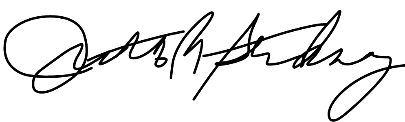 Judith A. StickneyMinutes Secretary